Unitarian Montessori School       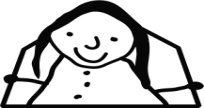   Established 1985                                                                                                                                           Where Children Come First                                                Employment ApplicationDate  _________________________Name _______________________________________        Phone ________________________(Cell) (Home)       Address __________________________________________________________________________________                                      (street)                                                                           (city)                                             (zip)Position Applying for ____________________________    Email Address_____________________________        Emergency Contact  _________________________________________________________________________                                                        (Name)                                                                         (Phone Number) Education            ExperienceReference(At least two references are required from former employers or other persons who have knowledge of your work experience and /or education)Have you ever been convicted of a crime?  ________ Yes         ________ No If yes, please describe ________________________________________________________________________________________________________________________________________________________________I have received and read the school’s philosophy on the disciplining of children           _______ YesI have received and read the information to Parent’s Statement    ______ YesSignature _______________________________________   Date __________________________******************************************************************************************For School’s Use Only:Verbal reference verification (if necessary)Name ___________________________________________    Date __________________________________Comments ________________________________________________________________________________Name ___________________________________________   Date ___________________________________Comments ________________________________________________________________________________Date of Hire ________________________________     Position _____________________________________Date of Termination __________________________    Reason ______________________________________SchoolYearsAttendedName ofSchoolCityCourseCredits/DegreeGrammarHighCollegeOtherName and AddressOfEmployerPhoneNumberDates      From             To    Dates      From             To    List of DutiesNameAddressPhoneNumberOccupation